Year 1 Student Self-Assessment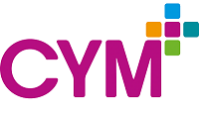 Students should use this form to self-assess and reflect upon the development of their own practice in relation to the focus of the first-year portfolio.Do you work effectively as part of a team?Do you plan sessions which you lead or co-lead in an effective way?Are you able to build and sustain meaningful relationships with children, young people, families and communities in fostering learning and change?Are you able to respond in appropriately reflexive ways in your interactions with others?Do you work within appropriate health & safety, safeguarding and risk assessment policies and make suggestions for improvement and development of practice in these regards? Do you work in ways that challenge discrimination and oppression?Do you manage and conduct yourself successfully, (e.g. in relation to time management, maintaining clear boundaries etc.)?Do you reflect theologically on professional values, principles and practice?   Please indicate where, in your opinion, you are in terms of overall competence at foundation level.No opportunity to demonstrateNot (yet) safe to practiceSafe to practiceCompetentGoodExcellentInsert ‘x’ in the appropriate boxNo opportunity to demonstrateNot (yet) safe to practiceNot (yet) safe to practiceSafe to practiceCompetentGoodExcellentExcellentInsert ‘x’ in the appropriate boxNo opportunity to demonstrateNot (yet) safe to practiceSafe to practiceCompetentGoodExcellentInsert ‘x’ in the appropriate boxNo opportunity to demonstrateNot (yet) safe to practiceSafe to practiceCompetentGoodExcellentInsert ‘x’ in the appropriate boxNo opportunity to demonstrateNot (yet) safe to practiceSafe to practiceCompetentGoodExcellentInsert ‘x’ in the appropriate boxNo opportunity to demonstrateNot (yet) safe to practiceSafe to practiceCompetentGoodGoodExcellentInsert ‘x’ in the appropriate boxNo opportunity to demonstrateNot (yet) safe to practiceSafe to practiceCompetentGoodExcellentInsert ‘x’ in the appropriate boxNo opportunity to demonstrateNot (yet) safe to practiceSafe to practiceCompetentGoodExcellentInsert ‘x’ in the appropriate boxStrengths, Areas for Development & Comments:You should try to give evidence of your strengths, and develop specific targets for the next stage of your development. E.g rather than writing ‘improve my team leadership’, consider a specific comment like ‘I have grown in team leadership over the year, for example by improving my communication of plans for each session with the team. To improve I will meet one to one with each team member to reflect with them about their contribution’.No opportunity to demonstrateNot (yet) safe to practiceNot (yet) safe to practiceSafe to practiceCompetentGoodExcellentExcellentInsert ‘x’ in the appropriate box